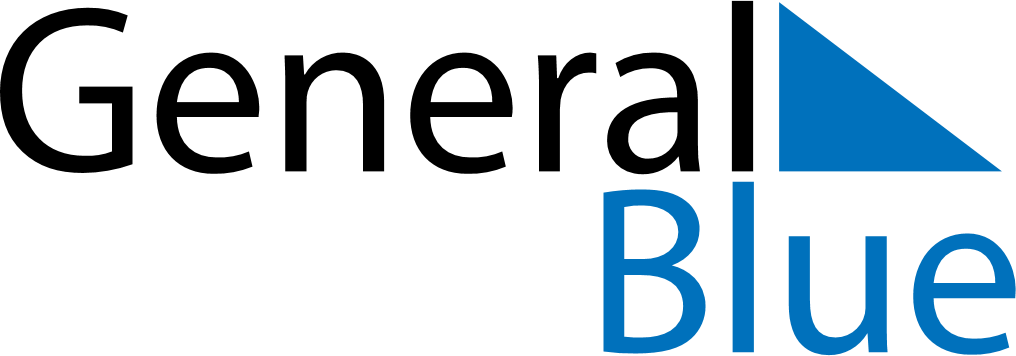 May 2024May 2024May 2024May 2024May 2024May 2024Lafayette, Indiana, United StatesLafayette, Indiana, United StatesLafayette, Indiana, United StatesLafayette, Indiana, United StatesLafayette, Indiana, United StatesLafayette, Indiana, United StatesSunday Monday Tuesday Wednesday Thursday Friday Saturday 1 2 3 4 Sunrise: 6:46 AM Sunset: 8:42 PM Daylight: 13 hours and 56 minutes. Sunrise: 6:45 AM Sunset: 8:43 PM Daylight: 13 hours and 58 minutes. Sunrise: 6:44 AM Sunset: 8:44 PM Daylight: 14 hours and 0 minutes. Sunrise: 6:42 AM Sunset: 8:45 PM Daylight: 14 hours and 2 minutes. 5 6 7 8 9 10 11 Sunrise: 6:41 AM Sunset: 8:46 PM Daylight: 14 hours and 5 minutes. Sunrise: 6:40 AM Sunset: 8:47 PM Daylight: 14 hours and 7 minutes. Sunrise: 6:39 AM Sunset: 8:48 PM Daylight: 14 hours and 9 minutes. Sunrise: 6:38 AM Sunset: 8:49 PM Daylight: 14 hours and 11 minutes. Sunrise: 6:37 AM Sunset: 8:50 PM Daylight: 14 hours and 13 minutes. Sunrise: 6:36 AM Sunset: 8:51 PM Daylight: 14 hours and 15 minutes. Sunrise: 6:35 AM Sunset: 8:52 PM Daylight: 14 hours and 17 minutes. 12 13 14 15 16 17 18 Sunrise: 6:33 AM Sunset: 8:53 PM Daylight: 14 hours and 19 minutes. Sunrise: 6:32 AM Sunset: 8:54 PM Daylight: 14 hours and 21 minutes. Sunrise: 6:32 AM Sunset: 8:55 PM Daylight: 14 hours and 23 minutes. Sunrise: 6:31 AM Sunset: 8:56 PM Daylight: 14 hours and 25 minutes. Sunrise: 6:30 AM Sunset: 8:57 PM Daylight: 14 hours and 27 minutes. Sunrise: 6:29 AM Sunset: 8:58 PM Daylight: 14 hours and 29 minutes. Sunrise: 6:28 AM Sunset: 8:59 PM Daylight: 14 hours and 31 minutes. 19 20 21 22 23 24 25 Sunrise: 6:27 AM Sunset: 9:00 PM Daylight: 14 hours and 32 minutes. Sunrise: 6:26 AM Sunset: 9:01 PM Daylight: 14 hours and 34 minutes. Sunrise: 6:25 AM Sunset: 9:02 PM Daylight: 14 hours and 36 minutes. Sunrise: 6:25 AM Sunset: 9:03 PM Daylight: 14 hours and 37 minutes. Sunrise: 6:24 AM Sunset: 9:04 PM Daylight: 14 hours and 39 minutes. Sunrise: 6:23 AM Sunset: 9:04 PM Daylight: 14 hours and 41 minutes. Sunrise: 6:23 AM Sunset: 9:05 PM Daylight: 14 hours and 42 minutes. 26 27 28 29 30 31 Sunrise: 6:22 AM Sunset: 9:06 PM Daylight: 14 hours and 44 minutes. Sunrise: 6:21 AM Sunset: 9:07 PM Daylight: 14 hours and 45 minutes. Sunrise: 6:21 AM Sunset: 9:08 PM Daylight: 14 hours and 46 minutes. Sunrise: 6:20 AM Sunset: 9:09 PM Daylight: 14 hours and 48 minutes. Sunrise: 6:20 AM Sunset: 9:09 PM Daylight: 14 hours and 49 minutes. Sunrise: 6:19 AM Sunset: 9:10 PM Daylight: 14 hours and 50 minutes. 